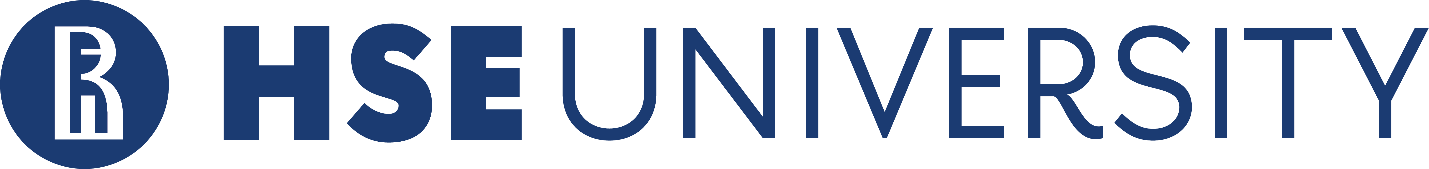 Centro di Lingue Straniere come Lingua Seconda della Scuola di Lingue Straniere dell'HSE organizza il Сonvegno Internazionale per studenti e dottorandi «LINGUA E CULTURA ITALIANA: soft power nel XXI secolo». Il Convegno si terrà l’11 aprile 2024 in modalità online sulla piattaforma Yandex.Telemost.Lo scopo del Convegno è quello di fornire ai giovani ricercatori uno spazio, dove potranno discutere argomenti relativi alla lingua e alla cultura italiana in senso lato (storia, politica, economia) in un clima incoraggiante, ma ad alto livello scientifico e preferibilmente in italiano. È prevista la partecipazione di esperti dell’Italia (tra cui anche madrelingua).Lingue: italiano (preferibile), russo. Il Convegno prevede una sessione plenaria e lavoro in diverse sezioni tematiche.Temi proposti:✦ lingua italiana come strumento di soft power✦ letteratura italiana✦ didattica dell’italiano come L2 ✦ teoria e pratica della traduzione✦ economia italiana✦ politica estera e interna dell’Italia✦ problemi socioculturali dell'Italia modernaIn seguito al Convegno sarà pubblicata una raccolta di interventi.Non è prevista quota di partecipazione.Scadenze:entro il 15/03/2024 – presentazione delle domande di partecipazione al convegno
entro il 25/03/2024 – decisione di accettazione delle domande
entro il 05/04/2024 – pubblicazione del programma del convegno
entro il 15/05/2024 – presentazione degli articoli per la pubblicazioneUlteriori informazioni sono disponibili sul sito www.lang.hse.ru/ilpoteredolce, per tutte le domande si prega di contattare via e-mail ildolcepotere@mail.ru